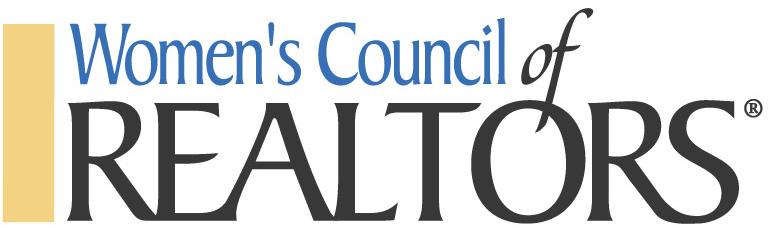 Board of Directors Meeting 09/07/22Meeting called to order at 9:14amPresent: Steven Melchor, Rebecca Tinnin, Michele Papatheodore, Trudy Tabor, Gail Freeman and Christina Moon. Not Present: Steve Cross, Matthew Bully, Chris BBAgenda Approved (Michele, Gail) President Report: Steven MelchorOrlando National Conference Registration: Nov 9-13 Orlando Hilton. Get airfare lined up asap. State Meeting will be September 20th @ Amway Grand. Please register.  Melch to set up a CANVA account for exclusive use next year of Program Director and to stay with WCR BOD.Melch to request access to Gmail account for setting up events and emails to use with other programs. Will check with previous BOD Members for password. Discussion to change the password each year for the new BOD members to have access to certain accounts.Application was sent in to National for Certification of Dues increase to $185 yearly effective January of 2023 for renewals and new members. President Elect Report: Rebecca TinninWorking on New Members in a Box. Shared some materials for duties of each position that were on the WCR.org site. Membership Directors for 2023 will be Marissa Mayberry and Karen Nouhan. They are meeting next week to sign Consent to Serve document. Kristine will be picking 1st Vice President position for 2023.Elections to be held on September 16th at the next event. Notice was sent out today via email from Michele. Rebecca to get the Gift Basket for State Meeting in Grand Rapids. (Value of $75 to $100)Membership Director Report: Matt Bully, Chris BB Not present at meeting. No report.Member count is still holding at 46.Program Director: Michele PapatheodoreNext Event: Realtor Safety on 09/16/22. Date change and location flier was posted on social media at meeting.  Pub Crawl with ECAR October 19th 5-8pm. In order to encourage visits to each location we will have stamps for each one. Drawing to be for 2 Holiday Auction tickets. Sales Fest 2023. Speaker Anton Dupont. Deposit has been made. Date to be February 15th.  Still need to see if he can be approved for Con Ed credit and topic TBDWorking with Trudy to set up events in advance for 2023.  Treasurer: Steve CrossNot present at meeting. No report.1st Vice President: Christina Moon Copy of meeting minutes shared from August. Old/New Business: None.Next Mtg Date: October 5th @ 9am at ECAR.  Adjournment: 10:11 amEast Central NetworkSeptember 7, 2022 • 1st VP Report